 C I T T A’  D I  A L T A M U R A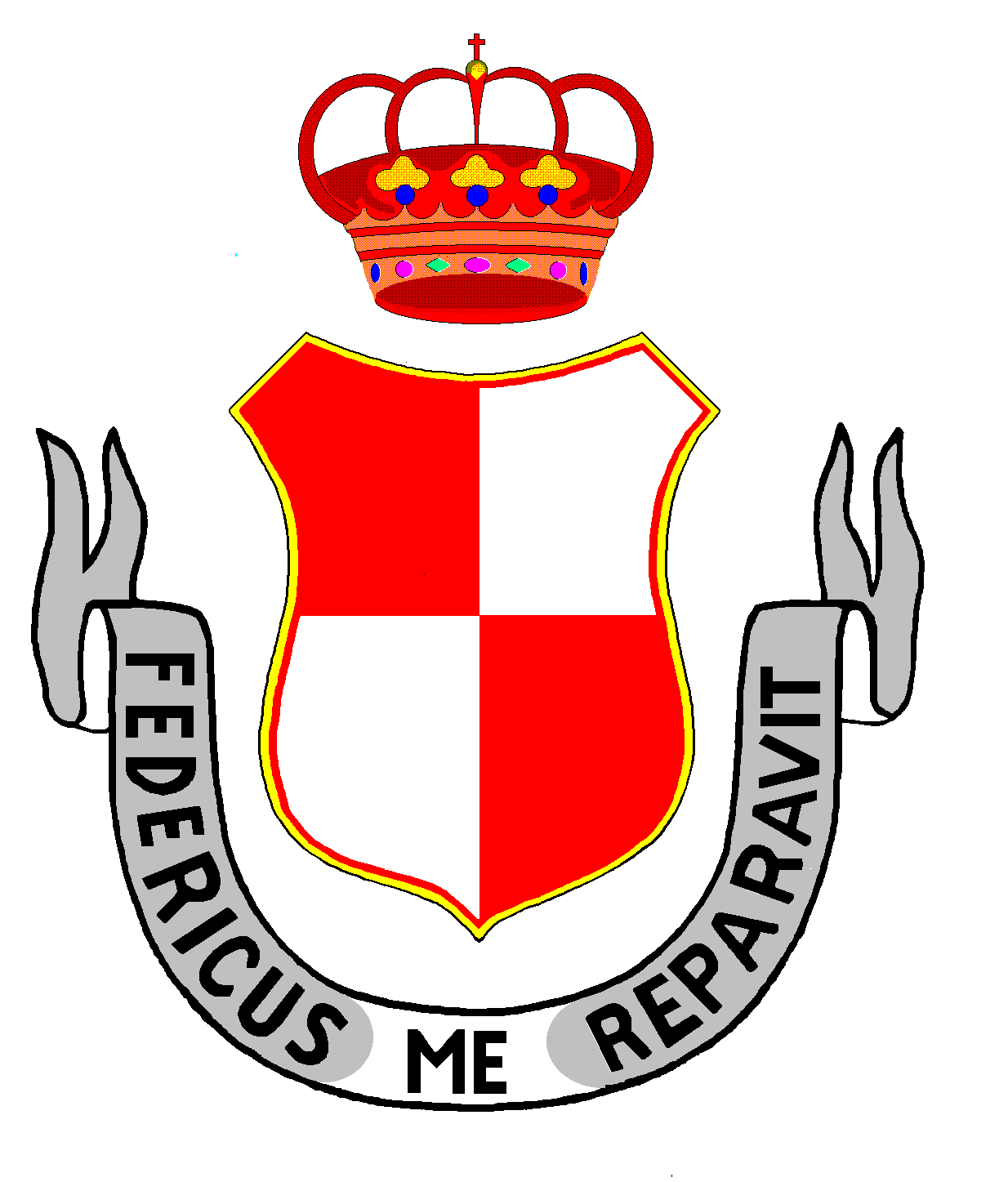       CITTA’ METROPOLITANA DI BARIDISCIPLINARE DI GARAAFFIDAMENTO IN CONCESSIONE DEL SERVIZIO DI RISTORO, MEDIANTE DISTRIBUTORI AUTOMATICI.PERIODO 2021-2024CIG Z322DC796BPREMESSASi rende noto che in esecuzione della Determinazione Dirigenziale ______ del _______ il Comune di Altamura indice procedura negoziata, tra gli operatori economici che hanno presentato una domanda di partecipazione in risposta all’avviso pubblico per l’affidamento in concessione del servizio di somministrazione di bevande calde, fredde e alimenti preconfezionate mediante distributori automatici presso gli immobili del Comune di Altamura con il criterio del minor prezzo. OGGETTO E DURATA DEL SERVIZIOLa procedura ha per oggetto l'affidamento della concessione d'uso di spazi per la gestione del servizio di ristoro a mezzo di distributori automatici.La concessione in questione avrà la durata di anni tre dalla data di avvio del servizio, fissata il trentesimo giorno successivo alla data di aggiudicazione, tempo concesso alla ditta per provvedere all’installazione di tutti i distributori. Tale termine è da ritenersi improrogabile, anche nel caso in cui nessun distributore fosse stato installato. L’avvio del servizio risulterà da apposito verbale.  L’Ente si riserva la facoltà di procedere alla consegna anticipata del servizio.Per le ulteriori specifiche in merito all'oggetto, alle condizioni e alla durata del contratto si veda il Capitolato Speciale d'Oneri.VALORE DEL CONTRATTO E CORRISPETTIVO A BASE DI GARA Il valore della concessione riferito ai distributori, escluso l’erogatore di acqua, è stato stimato in € 10.950,00 annui, per un valore totale riferito al triennio e all’eventuale proroga di € 38.325,00 determinato, considerando una spesa media giornaliera di € 0,30 per un numero di 100 potenziali fruitori giornalieri. Tale valore, da intendersi al netto dell’IVA (se dovuta), è stato calcolato ai fini della determinazione del codice identificativo di gara (CIG), della soglia per le forme di pubblicità per le modalità di scelta del contraente nonché delle modalità di stipula del conseguente contratto.L’importo del canone annuo, a base d’asta, sul quale ciascun concorrente dovrà formulare la propria offerta a rialzo, è pari ad € 2.250,00 annui oltre IVA (se dovuta), comprensivo di rimborso spese energia elettrica, pari ad € 7.875,00 per tutto il periodo di durata della concessione compresa eventuale proroga. PROCEDURA DI GARAProcedura negoziata indetta, ai sensi dell’art. 36, comma 2, lett. b), del D.Lgs n.50/2016 e ss.mm.ii., tramite la piattaforma EmPULIA, centrale di committenza regionale, mediante l'invito di 5 ditte selezionate dall'elenco degli operatori economici che hanno presentato apposita manifestazione d'interesse e che sono risultate in possesso di tutti i requisiti prescritti dall’Avviso pubblico.CRITERIO DI AGGIUDICAZIONEL’aggiudicazione avverrà secondo il criterio del minor prezzo, ai sensi dell’articolo art. 95, comma 4, del citato D.lgs. n. 50/2016 e ss.mm.ii., a favore della ditta che avrà presentato il massimo rialzo, da confrontarsi con il canone annuo a base d’asta.SOGGETTI AMMESSI ALLA GARA - CONDIZIONI MINIME NECESSARIE PER LA PARTECIPAZIONESono ammessi a partecipare alla presente procedura tutti gli operatori economici, di cui all'art.45 del D.Lgs. n. 50/2016, purché in possesso a pena di esclusione di tutti i requisiti sotto indicati, che devono essere posseduti alla data di scadenza del "Termine di presentazione delle offerte":non si trovino nelle condizioni di esclusione previste dall'art. 80 del D.Lgs. n. 50/2016;iscrizione nel Registro delle Imprese della Camera di Commercio, Industria e Artigianato (C.C.I.A.A.) della Provincia in cui ha sede l’impresa per attività corrispondente all’oggetto della concessione. In caso di cooperativa o consorzio di cooperative, essere iscritti nell’apposito Albo istituito presso il Ministero dello Sviluppo Economico. In caso di soggetto non tenuto all’obbligo d’iscrizione alla C.C.I.A.A., dichiarazione resa in conformità alle disposizioni del D.P.R. n. 445/2000 e s. m. e i. dell’insussistenza di tale obbligo;possesso di certificazione di qualità UNI EN ISO 9001:2008, in corso di validità, per il servizio oggetto della procedura, rilasciata da organismi accreditati;possesso della certificazione HACCP (Hazard Analysis Critical Control Point) incorso di validità, per il controllo della produzione degliIl possesso dei requisiti richiesti per la partecipazione alla gara viene attestato mediante dichiarazione sostitutiva resa ai sensi del DPR 28/12/200, n.445.PRESA VISIONE DELLA DOCUMENTAZIONE DI GARAIl Capitolato Speciale d'Oneri, come pure il presente Disciplinare potranno essere visionati e scaricati dal sito istituzionale del Comune di Altamura: www.comune.altamura.ba.it nella sezione Avvisi e Bandi di Gara. Tutta la documentazione di gara è inoltre pubblicata nella sezione Albo Pretorio on-line e Amministrazione Trasparente.CHIARIMENTI- SOPRALLUOGOEventuali informazioni complementari e/o chiarimenti sulla documentazione di gara, formulate in lingua italiana, potranno essere trasmesse direttamente attraverso il Portale EmPULIA utilizzando l’apposita funzione “Per inviare un quesito sulla procedura clicca qui” presente all’interno del dettaglio della procedura di gara in oggetto e dovranno pervenire entro e non oltre il __/__/2020.La richiesta dovrà indicare necessariamente il riferimento al documento di gara (disciplinare di gara e capitolato tecnico), pagina, paragrafo e testo su cui si richiede il chiarimento.Non saranno prese in considerazione le richieste di chiarimenti pervenute oltre il termine stabilito.Le risposte ad eventuali quesiti in relazione alla presente gara saranno pubblicate, in forma anonima, sul Portale EmPULIA entro il __/__/2020 e saranno accessibili all’interno delle pagine del sito del Comune di Altamura relative alla procedura di gara in oggetto (percorso: Home  Amministrazione Trasparente Bandi di gara e contratti  Bandi di gara  Bandi di gara 2020)Le richieste di chiarimenti devono essere formulate esclusivamente in lingua italiana.  Non sono ammessi chiarimenti telefonici.E possibile, da parte dei soggetti invitati alla procedura, effettuare sopralluogo negli immobili comunali, previo appuntamento da concordare con il personale del Servizio Economato - Provveditorato (recapiti telefonici: 0803107226/263/432 - mattino dalle ore 8,30 alle 13,00 da lunedì a venerdì) indirizzo PEC teresa.pinto@pec.comune.altamura.ba.it.SOCCORSO ISTRUTTORIOLe carenze di qualsiasi elemento formale della domanda, e in particolare, la mancanza, l’incompletezza e ogni altra irregolarità essenziale degli elementi, con esclusione di quelle afferenti all’offerta economica e all’offerta tecnica, possono essere sanate attraverso la procedura di soccorso istruttorio di cui all’art. 83, comma 9 del Codice. L’irregolarità essenziale è sanabile laddove non si accompagni ad una carenza sostanziale del requisito alla cui dimostrazione la documentazione omessa o irregolarmente prodotta era finalizzata. La successiva correzione o integrazione documentale è ammessa laddove consenta di attestare l’esistenza di circostanze preesistenti, vale a dire requisiti previsti per la partecipazione e documenti/elementi a corredo dell’offerta. Nello specifico valgono le seguenti regole: il mancato possesso dei prescritti requisiti di partecipazione non è sanabile mediante soccorso istruttorio e determina l’esclusione dalla procedura di gara;l’omessa o incompleta nonché irregolare presentazione delle dichiarazioni sul possesso dei requisiti di partecipazione e ogni altra mancanza, incompletezza o irregolarità della domanda, ivi compreso il difetto di sottoscrizione, sono sanabili, ad eccezione delle false dichiarazioni;la mancata produzione della dichiarazione di avvalimento o del contratto di avvalimento, può essere oggetto di soccorso istruttorio solo se i citati elementi erano preesistenti e comprovabili con documenti di data certa anteriore al termine di presentazione dell’offerta;la mancata presentazione di elementi a corredo dell’offerta (es. garanzia provvisoria e impegno del fideiussore) ovvero di condizioni di partecipazione gara (es. mandato collettivo speciale o impegno a conferire mandato collettivo), entrambi aventi rilevanza in fase di gara, sono sanabili, solo se preesistenti e comprovabili con documenti di data certa, anteriore al termine di presentazione dell’offerta;la mancata presentazione di dichiarazioni e/o elementi a corredo dell’offerta, che hanno rilevanza in fase esecutiva (es. dichiarazione delle parti del servizio/fornitura ai sensi dell’art. 48, comma 4 del Codice) sono sanabili.La stazione appaltante può richiedere tramite EmPULIA, ad ogni fornitore che partecipa alla gara, la documentazione integrativa che riterrà opportuna, indicando il contenuto e i soggetti che le devono rendere, cliccando sul corrispondente link “COMUNICAZIONE INTEGRATIVA”. I fornitori interessati dalla richiesta di integrazione documentale saranno preventivamente informati della stessa a mezzo PEC, trasmessa dalla piattaforma all’indirizzo del legale rappresentate del fornitore, da quest’ultimo fornito in sede di registrazione alla piattaforma; L’operatore economico potrà rispondere tramite portale (entro la scadenza dei termini indicati dalla stazione appaltante- non superiore a dieci giorni), alla richiesta di integrazione, anche con eventuale allegazione documentale, utilizzando il tasto “Crea risposta”;Scaduti i termini per la presentazione della risposta, il tasto “Crea Risposta” verrà disabilito dal sistema e l’operatore economico non potrà più rispondere alla richiesta di integrazione.Ove il concorrente produca dichiarazioni o documenti non perfettamente coerenti con la richiesta, la stazione appaltante può chiedere ulteriori precisazioni o chiarimenti, fissando un termine perentorio a pena di esclusione.Ogni diversa richiesta di integrazione documentale potrà essere trasmessa anche tramite la funzione di “COMUNICAZIONE GENERICA”: in tale ipotesi, l’operatore economico, seguendo lo stesso procedimento descritto per la “Comunicazione Integrativa”, potrà ricevere comunicazioni, rispondere ed inviare documentazione aggiuntiva, tramite la funzione “Aggiungi allegato”.In caso di inutile decorso del termine, la stazione appaltante procede all’esclusione del concorrente dalla procedura.Al di fuori delle ipotesi di cui all’articolo 83, comma 9, del Codice è facoltà della stazione appaltante invitare, se necessario, i concorrenti a fornire chiarimenti in ordine al contenuto dei certificati, documenti e dichiarazioni presentati.MODALITÀ DI PRESENTAZIONE E CRITERI DI AMMISSIBILITÀ DELLE OFFERTEL’offerta dovrà essere presentata esclusivamente per via telematica attraverso il portale EmPULIA, secondo le modalità indicate nell’appendice al presente Disciplinare. CIG: Z322DC796B.Il recapito tempestivo dei plichi telematici rimane ad esclusivo rischio dei mittenti.Termine di presentazione: a pena di esclusione, il termine è perentorio, l’offerta deve pervenire entro le ore ______ del __/__/____. Per la determinazione dell’orario di scadenza fa fede esclusivamente l’ora del server della piattaforma telematica EmPULIA: a termine scaduto il portale inibirà l’invio delle offerte. È consentito entro il termine di scadenza sostituire l’offerta presentata con altra. In tal caso il portale invaliderà l’offerta precedente, consentendo l’accesso solo all’ultima presentata.E’ causa di esclusione la mancata separazione dell’offerta economica dalla documentazione amministrativa ovvero inserire riferimenti al prezzo nella BUSTA DOCUMENTAZIONE AMMINISTRATIVA. Verranno escluse le offerte plurime, condizionate, alternative o espresse in aumento rispetto all’importo a base di gara.Per i concorrenti aventi sede legale in Italia o in uno dei Paesi dell’Unione europea, le dichiarazioni sostitutive si redigono ai sensi degli articoli 46 e 47 del D.P.R. 445/2000; per i concorrenti non aventi sede legale in uno dei Paesi dell’Unione europea, le dichiarazioni sostitutive sono rese mediante documentazione idonea equivalente secondo la legislazione dello Stato di appartenenza.Tutte le dichiarazioni sostitutive rese ai sensi degli artt. 46 e 47 del D.P.R. 445/2000, la domanda di partecipazione e l’offerta economica devono essere sottoscritte digitalmente dal rappresentante legale del concorrente o suo procuratore.Lo domanda di partecipazione redatta in bollo e le ulteriori dichiarazioni previste potranno essere redatte sui modelli allegati al presente Disciplinare (Modulo 1— Domanda di Partecipazione, Modulo 2— Dichiarazione unica, Modulo 2 bis — DICHIARAZIONE (conoscenza e accettazione del Codice di Comportamento interno dell'Ente, Modulo 3 — Offerta economica) e messi a disposizione sul portale EmPULIA nonché sul sito internet del Comune di Altamura nelle pagine relative alla gara (percorso: Home  Amministrazione Trasparente Bandi di gara e contratti  Bandi di gara  Bandi di gara 2020).Tutta la documentazione da produrre deve essere in lingua italiana. L’offerta vincolerà il concorrente ai sensi dell’art. 32, comma 4 del Codice per 180 giorni dalla scadenza del termine indicato per la presentazione dell’offerta. Nel caso in cui alla data di scadenza della validità delle offerte le operazioni di gara siano ancora in corso, la stazione appaltante potrà richiedere agli offerenti, ai sensi dell’art. 32, comma 4 del Codice, di confermare la validità dell’offerta sino alla data che sarà indicata e di produrre un apposito documento attestante la validità della garanzia prestata in sede di gara fino alla medesima data.Il mancato riscontro alla richiesta della stazione appaltante sarà considerato come rinuncia del concorrente alla partecipazione alla gara. CONTENUTO DELLA BUSTA – DOCUMENTAZIONE AMMINISTRATIVA L’operatore economico dovrà inserire, a pena di esclusione, nella sezione del portale EmPULIA “BUSTA DOCUMENTAZIONE” la seguente documentazione in formato elettronico, cliccando sul pulsante “Allegato” e caricando il documento firmato digitalmente sulla piattaforma; nel caso di documenti analogici devono essere forniti in copia informatica a norma dell’art. 22 co 3 del D.Lgs. 82/2005 e/o dell’art. 23-bis del D.Lgs. 82/2005 e nel rispetto delle regole tecniche di cui all’art. 71 del medesimo D.Lgs. 82/2005:- Domanda di partecipazione redatta in bollo (Modulo 1 - compilato in tutte le parti necessarie);- Dichiarazione Unica (Modulo 2 - compilato in tutte le parti necessarie);- Dichiarazione di impegnarsi, in caso di aggiudicazione, ad osservare e a far osservare si propri dipendenti e collaboratori il codice di comportamento adottato dal Comune di Altamura, pena la risoluzione del contratto (Modulo 2 bis);- Patto di integrità sottoscritto dal legale rappresentante del concorrente ovvero dai legali rappresentanti dei concorrenti in caso di ATI e di consorzi di cui art 45 comma 2 lettere e) e g) del D.Lgs. 18/04/2016 n.50, come da modello allegato al presente bando.Il concorrente indica la forma singola o associata con la quale l’impresa partecipa alla gara (impresa singola, consorzio, RTI, coassicurazione, aggregazione di imprese di rete, GEIE). In caso di partecipazione in RTI, consorzio ordinario, aggregazione di imprese di rete, GEIE, il concorrente fornisce i dati identificativi (ragione sociale, codice fiscale, sede) e il ruolo di ciascuna impresa (mandataria/mandante; capofila/consorziata). Nel caso di consorzio di cooperative e imprese artigiane o di consorzio stabile di cui all’art. 45, comma 2 lett. b) e c) del Codice, il consorzio indica il consorziato per il quale concorre alla gara; qualora il consorzio non indichi per quale/i consorziato/i concorre, si intende che lo stesso partecipa in nome e per conto proprio. La domanda è sottoscritta digitalmente: nel caso di raggruppamento temporaneo o consorzio ordinario costituiti, dalla mandataria/capofila. nel caso di raggruppamento temporaneo o consorzio ordinario non ancora costituiti, o in caso di coassicurazione, da tutti i soggetti che costituiranno il raggruppamento o consorzio; nel caso di aggregazioni di imprese aderenti al contratto di rete si fa riferimento alla disciplina prevista per i raggruppamenti temporanei di imprese, in quanto compatibile. In particolare: se la rete è dotata di un organo comune con potere di rappresentanza e con soggettività giuridica, ai sensi dell’art. 3, comma 4-quater, del D.L. 10 febbraio 2009, n. 5, conv. in L. n. 33/2009 la domanda di partecipazione deve essere sottoscritta dal solo operatore economico che riveste la funzione di organo comune; se la rete è dotata di un organo comune con potere di rappresentanza ma è priva di soggettività giuridica, ai sensi dell’art. 3, comma 4-quater, del D.L. 10 febbraio 2009, n. 5, conv. in L. n. 33/2009, la domanda di partecipazione deve essere sottoscritta dall’impresa che riveste le funzioni di organo comune nonché da ognuna delle imprese aderenti al contratto di rete che partecipano alla gara;  se la rete è dotata di un organo comune privo del potere di rappresentanza o se la rete è sprovvista di organo comune, oppure se l’organo comune è privo dei requisiti di qualificazione richiesti per assumere la veste di mandataria, la domanda di partecipazione deve essere sottoscritta dall’impresa aderente alla rete che riveste la qualifica di mandataria, ovvero, in caso di partecipazione nelle forme del raggruppamento da costituirsi, da ognuna delle imprese aderenti al contratto di rete che partecipa alla gara.  Nel caso di consorzio di cooperative e imprese artigiane o di consorzio stabile di cui all’art. 45, comma 2 lett. b) e c) del Codice, la domanda è sottoscritta dal consorzio medesimo. Il concorrente allega: copia conforme all’originale della procura “oppure nel solo caso in cui dalla visura camerale del concorrente risulti l’indicazione espressa dei poteri rappresentativi conferiti con la procura, la dichiarazione sostitutiva resa dal procuratore attestante la sussistenza dei poteri rappresentativi risultanti dalla visura”.   CONTENUTO DELLA BUSTA OFFERTA ECONOMICA L’operatore economico, a pena di esclusione, dovrà inserire nella sezione “Offerta”, direttamente sulla riga “Elenco Prodotti”, l’offerta economica contenente i seguenti elementi:il valore espresso in cifre e in lettere del canone annuo. Verranno prese in considerazione fino a due cifre decimali.La dichiarazione d’offerta redatta in bollo, nell’apposito campo denominato “Allegato economico” firmata digitalmente e predisposta secondo il modello allegato al presente Disciplinare (Modulo 3 — Offerta economica).Nel caso di discordanza tra l’importo espresso in cifre e quello in lettere, verrà preso in considerazione quello più vantaggioso per la stazione appaltante.La stima dei costi aziendali relativi alla salute e alla sicurezza sui luoghi di lavoro di cui all’art. 95, comma 10 del Codice. Detti costi relativi alla sicurezza connessi con l’attività d’impresa dovranno risultare congrui rispetto all’entità e alle caratteristiche delle prestazioni oggetto dell’appalto (con riferimento all’intera durata dell’appalto). La stima dei costi della manodopera, ai sensi dell’art. 95, comma 10, del Codice (per l’intera durata dell’appalto)L’offerta economica è sottoscritta, a pena di esclusione, con le modalità indicate per la sottoscrizione della domanda di cui al paragrafo 11.Sono inammissibili le offerte economiche inferiori alla base d’asta.In caso di discordanza tra il valore indicato nel portale e il valore indicato nell’ ”Allegato Economico” si riterrà valido quello indicato nell’ ”Allegato Economico”. In caso di discordanza tra l’importo in cifre e l’importo in lettere si riterrà valido l’importo più favorevole per l’Ente. CRITERI DI VALUTAZIONE DELLE OFFERTEIl servizio sarà aggiudicato secondo il criterio del massimo rialzo, da confrontarsi con il canone annuo a base d'asta indicato nel presente Disciplinare.La ditta aggiudicataria sarà quella che avrà offerto il canone più alto. Non sono pertanto ammesse offerte in ribasso. PROCEDURA DI AGGIUDICAZIONEAlle sedute pubbliche potranno partecipare tutti i soggetti interessati, nei limiti di capienza della sala adibita alla gara;Si procederà all'aggiudicazione anche alla presenza di una sola offerta giudicata valida.L'Amministrazione si riserva, comunque, la facoltà, prevista dall'art. 95, comma 12, del D.Igs. 50/2016, di non procedere all'aggiudicazione se nessuna offerta risulti conveniente o idonea in relazione all'oggetto del presente bando.Nota bene In caso di offerte uguali, l'aggiudicazione avverrà mediante sorteggio pubblico.Le sedute di gara potranno, comunque, essere sospese ed aggiornate ad altra ora o ad un giorno successivo con comunicazione sul sito del Comune di Altamura sezione "Avvisi e Bandi di Gara".L'aggiudicazione sarà considerata efficace dopo le attività indicate dall'art. 76 del D.Lgs. 50/2016 e dopo l'esperimento in capo all'aggiudicatario definitivo dei controlli dei requisiti morali e professionali richiesti e avverrà mediante provvedimento espresso del Dirigente responsabile.In caso di decadenza dell'aggiudicazione nei confronti della Ditta definitivamente aggiudicataria o in caso di risoluzione del contratto, il Comune si riserva la facoltà di affidare il servizio al concorrente che segue il primo nella graduatoria approvata con il provvedimento di aggiudicazione definitiva, alle medesime condizioni proposte in sede di gara.La graduatoria sarà considerata valida sino alla scadenza naturale del contratto oggetto del servizio.A tal fine, ai sensi dell'art. 110 del D.Lgs. n. 50/2016, il concorrente classificato in posizione utile in graduatoria, su eventuale richiesta ad insindacabile giudizio del Comune:sarà tenuto all'accettazione dell'aggiudicazione entro i termini di validità dell'offerta economica indicati nel presente disciplinare;avrà la facoltà di accettare o meno la proposta contrattuale se i termini di validità dell'offerta sono scaduti. Ai sensi dell'art. 71 del D.P.R. 445/2000 e s.m.i. la Stazione Appaltante si riserva di procedere a idonei controlli a comprova della veridicità delle dichiarazioni attestanti il possesso dei requisiti morali e professionali. DOCUMENTAZIONE CHE DOVRA' ESSERE PRESENTATA DALL'AGGIUDICATARIO PRIMA DELLA STIPULA DEL CONTRATTOCopia conforme all'originale del Manuale di autocontrollo dell'igiene aziendale, redatto secondo i principi stabiliti dal sistema HACCP, previsto specificatamente dal D.Lgs 193/07;Polizza assicurativa, in originale, per un massimale non inferiore a € 500.000,00 per i danni che dovessero derivare all'Amministrazione e/o a terzi, cose o persone, in relazione all'espletamento del servizio di cui alla convenzione e di durata pari alla durata del contratto di concessione.Copia conforme all'originale del D.V.R. (Documento valutazione rischi) della Ditta;Cauzione definitiva, in originale, secondo le specifiche dell'art. 103 del D.Lgs. n. 50/2016 (10% dell'importo contrattuale).STIPULA DEL CONTRATTO E ATTIVAZIONE DEL SERVIZIO Il contratto verrà stipulato in forma privata autenticata, nel rispetto dei termini e delle disposizioni di cui all’art. 32, comma 9 e 10, del D.Lgs 50/2016 e smi. Le spese contrattuali e di registrazione ed ogni altra spesa conseguente alla gara ed alla stipula del contratto, nessuna esclusa, saranno a carico dell'aggiudicatario. L’amministrazione si riserva di richiedere la prestazione del servizio anche nelle more della sottoscrizione del contratto. Faranno parte integrante del contratto, l'offerta economica, nonché ogni altro documento espressamente richiamato dalla presente lettera-invito e dai documenti di gara. IL VINCITORE DELLA GARA DOVRA' ASSUMERE I SEGUENTI OBBILIGHI:Fornire prodotti di prima qualità e in ogni caso marche conosciute a livello nazionale, esercitare, personalmente o con dipendenti regolarmente assunti e in regola con tutte le vigenti norme, l'attività appaltata;Allacciare le macchine distributrici. L'installazione e gli allacciamenti delle macchine distributrici dovranno essere eseguiti a regola d'arte, secondo le norme vigenti in materia di sicurezza e d'igiene. Qualsiasi modifica dell'impianto elettrico che si dovesse rendere necessaria, sarà a cura e spese della Ditta, la quale a seguito di eventuali lavori, dovrà rilasciare dichiarazione di conformità degli impianti realizzati, nel rispetto della normativa vigente;Assicurare la rigorosa pulizia interna ed esterna delle apparecchiature, tale da garantire un'ottimale condizione igienica delle stesse;Svolgere il servizio in modo tempestivo, assicurando, gli interventi e le forniture richieste;Sottoscrivere il contratto nella forma prevista dalla normativa vigente.L'impresa si impegna altresì a predisporre tutto quanto necessario per dare inizio al servizio nei termini che saranno fissati dal Comune e nel rispetto del Capitolato Speciale d'Oneri.RESPONSABILE DEL PROCEDIMENTOResponsabile unico del procedimento di gara è il Funzionario del Servizio Economato Provveditorato – Dott.ssa Teresa PINTO.FORO COMPETENTETutte le controversie derivanti da contratto sono deferite alla competenza dell'Autorità giudiziaria del Foro di Bari, rimanendo esclusa la competenza arbitrale.TRATTAMENTO DATI PERSONALIInformativa sul trattamento dei dati personali e consenso al trattamentoAi sensi e per gli effetti del Regolamento (UE) n. 679/2016 e del D.Lgs. n. 196 del 30 giugno 2003 e ss.mm.ii., per le disposizioni non incompatibili con il Regolamento medesimo,  il Comune di Altamura, quale titolare del trattamento dei dati forniti in risposta alla presente procedura o comunque raccolti a tale scopo, informa che tali dati verranno utilizzati unicamente ai fini della partecipazione alla procedura medesima, della selezione dei concorrenti e delle attività ad essa correlate e conseguenti. In relazione alle descritte finalità, il trattamento dei dati personali avviene mediante strumenti manuali, informatici e telematici, con logiche strettamente correlate alle finalità predette e, comunque, in modo da garantire la sicurezza e la riservatezza dei dati stessi.I dati potranno essere trattati anche in base a criteri qualitativi, quantitativi e temporali di volta in volta individuati. Il trattamento dei dati giudiziari è effettuato esclusivamente per valutare il possesso dei requisiti e delle qualità previsti dalla vigente normativa in materia di acquisizione di beni e servizi ed avviene sulla base dell’autorizzazione al trattamento dei dati a carattere giudiziario da parte di privati, di enti pubblici economici e di soggetti pubblici, rilasciata dal Garante per la protezione dei dati personali. Il conferimento dei dati è necessario per valutare il possesso dei requisiti e delle qualità richiesti per la partecipazione alla procedura nel cui ambito i dati stessi sono acquisiti; pertanto, la loro mancata indicazione può precludere l’effettuazione della relativa istruttoria. Potranno venire a conoscenza dei suddetti dati personali gli operatori dal titolare designati per il trattamento dei dati personali. I dati raccolti potranno altresì essere conosciuti da: soggetti esterni, i cui nominativi sono a disposizione degli interessati, e facenti parte della Commissione;soggetti terzi fornitori di servizi per il titolare, o comunque ad esso legati da rapporto contrattuale, unicamente per le finalità sopra descritte, previa designazione in qualità di Responsabili del trattamento e comunque garantendo il medesimo livello di protezione;altre amministrazioni pubbliche, cui i dati potranno essere comunicati per adempimenti procedimentali; altri concorrenti che facciano richiesta di accesso ai documenti di gara, secondo le modalità e nei limiti di quanto previsto dalla vigente normativa in materia; legali incaricati per la tutela  del titolare, in sede  stragiudiziale e giudiziale;ad ogni altro soggetto esterno a cui si renda necessario, per obbligo di legge o di regolamento, comunicare i dati personali ai fini dell’affidamento e dell’aggiudicazione del contratto.In ogni caso, operazioni di comunicazione e diffusione di dati personali, diversi da quelli sensibili e giudiziari, potranno essere effettuate dall’ente solo nel rispetto di quanto previsto dal Regolamento (UE) n. 679/2016 e del D.Lgs. n. 196 del 30 giugno 2003, per le disposizioni non incompatibili con il Regolamento medesimo.I dati vengono trattati i dati vengono trattati per un periodo non superiore a quello strettamente necessario per le finalità per le quali sono stati raccolti e per le quali vengono trattati. Il periodo di trattamento è correlato alla durata della procedura di affidamento di aggiudicazione del contratto. La data di cessazione del trattamento, per le finalità di cui sopra, coincide con stipulazione del contratto a seguito della quale il titolare procederà alla archiviazione dei dati della procedura di affidamento, conformemente alle disposizioni vigenti, fatto salvo i dati personali da allegare al contratto medesimo.Con l’invio e la sottoscrizione della domanda di partecipazione, i concorrenti esprimono pertanto il loro consenso al predetto trattamento. I diritti dell’interessato sono disciplinati dal Regolamento (UE) n. 679/2016 e del D.Lgs. n. 196 del 30 giugno 2003, per le disposizioni non incompatibili con il Regolamento medesimo. In particolare, l’interessato ha il diritto di ottenere la conferma dell’esistenza o meno dei propri dati e di conoscerne il contenuto e l’origine, di verificarne l’esattezza o chiederne l’integrazione o l’aggiornamento, oppure la rettificazione; ha altresì il diritto di chiedere la cancellazione, la trasformazione in forma anonima o il blocco dei dati trattati in violazione di legge, nonché di opporsi in ogni caso, per motivi legittimi, al loro trattamento. La relativa richiesta va rivolta al Comune di Altamura – Piazza Municipio – 70022 – Altamura (Bari) – PEC: protocollo.generale@pec.comune.altamura.ba.it. Il Titolare del trattamento dei dati personali, di cui alla presente informativa è il Comune di Altamura. È stato designato quale Responsabile del trattamento dei dati personali il dirigente Responsabile del II Settore del Comune di Altamura, unitamente al dirigente del I Settore del Comune di Altamura, presso il quale è incardinata il Servizio Contratti. L'elenco aggiornato dei RESPONSABILI DEL TRATTAMENTO designati dal titolare è disponibile su espressa richiesta, da inoltrare ai seguenti recapiti: Comune di Altamura – Piazza Municipio – 70022 – Altamura (Bari) – PEC: protocollo.generale@pec.comune.altamura.ba.it.I dati raccolti saranno trattati dall’operatore economico aggiudicatario, anche con strumenti informatici, ai sensi del D.lgs. 30 giugno 2003 n. 196 e del Regolamento UE 2016/679, esclusivamente nell’ambito della attività collegate con l’esecuzione del contratto.APPENDICE _ Modalità di presentazione e criteri di ammissibilità delle offerte tramite portale EmPULIAConsultazione delle” Guide Pratiche” Si invitano gli operatori economici interessati a consultare le “linee guida” disponibili sul portale di EmPULIA nella sezione “Guide pratiche”.Presentazione dell’offerta sulla piattaforma EmPULIAAl fine di partecipare alla gara gli operatori economici concorrenti, a pena di esclusione, devono inviare, entro e non oltre le ore 12:00 della data stabilita dal bando di gara per la presentazione delle offerte la propria offerta telematica, tramite il Portale EmPULIA, raggiungibile attraverso il sito www.empulia.it, secondo la procedura di seguito indicata.1.	Registrarsi al Portale tramite l’apposito link “Registrati” presente sulla home page di EmPULIA: l’operatore economico deve inserire un indirizzo di posta elettronica certificata del legale rappresentante;2.	Accedere al Portale inserendo le tre credenziali, cliccando su “ACCEDI”;  3.	Cliccare sulla sezione “BANDI”;  4.	Cliccare sulla riga blu dove è riportata la scritta “BANDI PUBBLICATI”: si aprirà l’elenco di tutti i bandi pubblicati; 5.	Cliccare sulla lente “VEDI” situata nella colonna “DETTAGLIO”, in corrispondenza del bando di gara oggetto della procedura;  6.	Visualizzare gli atti di gara, gli allegati e gli eventuali chiarimenti pubblicati, presenti nella sezione “DOCUMENTI”; 7.	Denominare la propria offerta;8.	Cliccare sul pulsante “PARTECIPA” per creare la propria offerta (tale link scomparirà automaticamente al raggiungimento del termine di scadenza previsto per la presentazione delle offerte);9.	Busta “DOCUMENTAZIONE”: inserire i documenti richiesti utilizzando il comando “Allegato”, il concorrente può aggiungere ulteriore documentazione tramite il comando “Aggiungi allegato”;10.	Preparazione “OFFERTA”: inserire i documenti e le informazioni richieste, presenti nell’“Elenco Prodotti”, afferenti all’offerta tecnica ed economica secondo le modalità indicate nei successivi paragrafi; 11.	Verifica informazioni: funzione che permette di controllare il corretto inserimento dei dati;12.	Aggiorna Dati Bando: funzione che permette di ripristinare i campi predisposti dalla stazione appaltante che non si intende, ovvero non è possibile, modificare;13.	Creazione “Busta Tecnica/Conformità” e “Busta Economica”: tali sezioni vengono automaticamente compilate dal sistema, dopo aver perfezionato il corretto inserimento nella riga “Elenco Prodotti” dei dati e documenti così come richiesti nei paragrafi successivi;14.	Genera PDF della “Busta Tecnica/Conformità” e della “Busta Economica”: con tale funzione il sistema genererà, in formato.pdf, la busta tecnica e la busta economica che dovranno essere salvate sul proprio PC;15.	Apporre la firma digitale alle buste generate attraverso le modalità innanzi descritte; 16.	Allegare il pdf firmato: utilizzare il comando “Allega pdf firmato” al fine di allegare il file .pdf della busta tecnica, firmato digitalmente, nella sezione “Busta tecnica/Conformità”, e il file pdf della busta economica, nella sezione “Busta Economica”. Il Sistema provvederà a effettuare una procedura di controllo della firma;   17.	Invio dell’offerta: cliccare sul comando “INVIA”. Credenziali d’accesso La registrazione fornirà – entro le successive 6 ore – tre credenziali (codice d’accesso, nome utente e password), personali per ogni operatore economico registrato, necessarie per l’accesso e l’utilizzo delle funzionalità del Portale: tali credenziali saranno recapitate all’indirizzo di posta elettronica certificata del legale rappresentante, così come dichiarato all’atto della registrazione.Tale operazione va effettuata almeno 48 ore prima della data di scadenza per la presentazione delle offerte, al fine di ottenere in tempo utile le suddette tre credenziali di accesso. La mancata ricezione delle tre credenziali, che consentono la partecipazione alla procedura aperta, è ad esclusivo rischio del concorrente, nel caso in cui la registrazione al Portale fosse effettuata successivamente al termine temporale di 48 ore innanzi indicato. In caso di smarrimento, è sempre possibile recuperare le citate credenziali attraverso le apposite funzioni “Hai dimenticato Codice di Accesso e Nome Utente?” e/o “Hai dimenticato la password?” presenti sulla home page del Portale. II codice d’accesso ed il nome utente attribuiti dal sistema sono immodificabili; la password invece può essere modificata in qualunque momento tramite l’apposito link “opzioni”. La lunghezza massima della password è di 12 caratteri. Tutte le comunicazioni inerenti alla presente procedura di gara saranno inoltrate come “avviso” all’indirizzo di posta elettronica del legale rappresentante, così come risultante dai dati presenti sul Portale EmPULIA.Verifica della presentazione dell’offerta sul portaleInoltre è possibile verificare direttamente tramite il Portale il corretto invio della propria offerta seguendo la seguente procedura:a) inserire i propri codici di accesso;  b) cliccare sul link “BANDI A CUI STO PARTECIPANDO”;  c) cliccare sulla lente “APRI” situata nella colonna “DOC COLLEGATI”, posta in corrispondenza del bando di gara oggetto della procedura;  d) cliccare sulla riga blu dove è riportata la dicitura “OFFERTE”;  e) visualizzare la propria OFFERTA. Dalla stessa maschera è possibile visualizzare se l’offerta è solo salvata o anche inviata (in tale ultimo caso si potrà visualizzare anche il numero di protocollo assegnato). Assistenza per l’invio dell’offerta Si avvisa che i fornitori che desiderano essere eventualmente assistiti per l’invio dell’offerta, dovranno richiedere assistenza almeno 48 ore prima dalla scadenza nei giorni feriali – sabato escluso - dalle ore 9,00 alle ore 13,00 e dalle 14,00 alle 18,00, inviando una richiesta all’HELP DESK TECNICO EmPULIA all’indirizzo email: helpdesk@empulia.it, ovvero chiamando il numero verde 800900121. Le richieste di assistenza devono essere effettuate nei giorni e negli orari di operatività del servizio di HelpDesk innanzi indicati; in ogni caso, saranno evase nelle ore di operatività dello stesso servizio.Al fine di consentire all’operatore economico una più facile consultazione, nella sezione “BANDI A CUI STO PARTECIPANDO”, sono automaticamente raggruppati tutti i bandi per i quali abbia mostrato interesse, cliccando almeno una volta sul pulsante “PARTECIPA”. Partecipazione in RTI/ConsorziIn caso di raggruppamenti temporanei di imprese e consorzi da costituirsi ai sensi dell’articolo 48 co.8 del d.lgs. 50/2016, l’offerta telematica deve essere presentata esclusivamente dal legale rappresentante dell’impresa, che assumerà il ruolo di capogruppo, a ciò espressamente delegato da parte delle altre imprese del raggruppamento/consorzio. A tal fine le imprese raggruppande/consorziande dovranno espressamente delegare, nell’istanza di partecipazione, la capogruppo che, essendo in possesso della terna di chiavi di accesso alla piattaforma, provvederà all’invio telematico di tutta la documentazione richiesta per la partecipazione alla gara. Nel caso RTI ovvero Consorzio occorre utilizzare il comando “Inserisci mandante” ovvero “Inserisci esecutrice”, al fine di indicare i relativi dati. La mandante ovvero l’esecutrice deve essere previamente registrata sul Portale. Firma digitaleL’istanza di partecipazione alla gara e dichiarazione unica, l’offerta tecnica, l’offerta economica e ogni eventuale ulteriore documentazione relativa alla Busta Documentazione deve essere sottoscritta, a pena di esclusione, con apposizione di firma digitale del soggetto legittimato (o dei soggetti legittimati come, ad esempio, nel caso di società con amministratori a firma congiunta), rilasciata da un Ente accreditato presso l’ente nazionale per la digitalizzazione della pubblica amministrazione DigitPA (ex CNIPA); l’elenco dei certificatori è accessibile all’indirizzo http://www.digitpa.gov.it/certificatori_firma_digitale. Per l’apposizione della firma digitale i concorrenti devono utilizzare un certificato qualificato non scaduto di validità, non sospeso o revocato al momento dell’inoltro. Si invita pertanto a verificarne la corretta apposizione con gli strumenti allo scopo messi a disposizione dal proprio Ente certificatore.Indicazioni per il corretto invio dell’offerta1)	Per Portale si intende la piattaforma EmPULIA, raggiungibile tramite l’indirizzo Internet www.empulia.it, dove sono resi disponibili agli utenti i servizi e gli strumenti tecnologici della Centrale di acquisto territoriale della Regione Puglia, denominata EmPULIA;2)	Per offerta telematica si intende l’offerta inviata attraverso il Portale e comprensiva dell’istanza di partecipazione alla gara e delle dichiarazioni, l’offerta tecnica, l’offerta economica e ogni ulteriore eventuale documento, come meglio dettagliati in premessa; 3)	L’invio on-line dell’offerta telematica è ad esclusivo rischio del mittente: per tutte le scadenze temporali relative alle gare telematiche l’unico calendario e orario di riferimento sono quelli di sistema;4)	Il sistema rifiuterà le offerte telematiche pervenute oltre i termini previsti per la presente procedura, informando l’impresa con un messaggio di notifica, nonché attraverso l’indicazione dello stato dell’offerta come “Rifiutata”.  5)	La piattaforma adotta come limite il secondo 00: pertanto, anche quando negli atti di gara non sono indicati i secondi, essi si intenderanno sempre pari a 00;6)	Qualora, entro il termine previsto il sistema riterrà valida, ai fini della procedura, solo l’ultima offerta telematica pervenuta, che verrà considerata sostitutiva di ogni altra offerta telematica precedente;7)	La presentazione delle offerte tramite la piattaforma EmPULIA deve intendersi perfezionata nel momento in cui il concorrente visualizza un messaggio del sistema che indica la conferma del corretto invio dell’offerta. In ogni caso, il concorrente può verificare lo stato della propria offerta (“In lavorazione”, ovvero “Salvato”, ovvero “Inviato”) accedendo dalla propria area di lavoro ai “Documenti collegati” al bando di gara;  8)	La dimensione massima di ciascun file inserito nel sistema deve essere inferiore a sette Mbyte; Al fine di inviare correttamente l’offerta, è, altresì, opportuno:•	Utilizzare una stazione di lavoro connessa ad internet, che sia dotata dei requisiti minimi indicati nella sezione FAQ del portale EmPULIA;•	Non utilizzare file nel cui nome siano presenti accenti, apostrofi e caratteri speciali;  •	Non utilizzare file presenti in cartelle nel cui nome ci siano accenti, ovvero apostrofi e/o caratteri speciali.  